Руководствуясь статьями 61-64 Гражданского кодекса РФ, ч.5 ст.34   Федерального закона от 06.10.2003 № 131-ФЗ «Об общих принципах организации местного самоуправления в РФ», Законом Амурской области от 26.05.2022 № 105-ОЗ «О преобразовании сельских поселений Благовещенского района Амурской области во вновь образованное муниципальное образование Благовещенский муниципальный округ Амурской области», Уставом Благовещенского муниципального округа, Совет народных депутатов Благовещенского муниципального округар е ш и л:Ликвидировать юридическое лицо администрациюЧигиринского сельсовета (ИНН: 2812000760, ОГРН: 1022800528673), юридический и фактический адреса: 675520,  Амурская область, Благовещенский района, с. Чигири, ул. Центральная, д. 31Установить, что правопреемником администрации Чигиринского сельсовета является администрация Благовещенского муниципального округа.Утвердить Положение о ликвидационной комиссии администрации  Чигиринского сельсовета (приложение № 1 к настоящему решению).Утвердить состав ликвидационной комиссии администрации Чигиринского сельсовета (приложение № 2 к настоящему решению).Ликвидационной комиссии администрации Чигиринского сельсовета осуществить в соответствии с законодательством Российской Федерации юридические и организационные мероприятия, связанные с ликвидацией администрации Чигиринского сельсовета.Настоящее решение подлежит опубликованию в газете «Амурская земля и люди» и размещению на официальном сайте администрации Чигиринского сельсовета.Настоящее решение вступает в силу с момента его подписания, за исключением пункта 2 настоящего решения. Пункт 2 настоящего решения вступает в силу с момента государственной регистрации юридического лица - администрация Благовещенского муниципального округа, в порядке, установленном Федеральным законом от 08.08.2001 № 129-ФЗ «О государственной регистрации юридических лиц и индивидуальных предпринимателей».Председатель Совета народных депутатовБлаговещенского муниципального округа                                                                                                                 С.А.Матвеев                                                                                                 Исполняющий обязанности главыБлаговещенского района                                                                                  Д.В.Салтыков«07»_10___2022№14Приложение № 1 к решению Совета народных депутатов Благовещенского муниципального округаот 07.10. 2022 № 14ПОЛОЖЕНИЕо ликвидационной комиссии администрации Чигиринского сельсовета Общие положенияНастоящее Положение о ликвидационной комиссии администрации Чигиринского сельсовета (далее по тексту - Положение) разработано в соответствии с Гражданским кодексом РФ, Федеральным законом от 06.10.2003 № 131-ФЗ «Об общих принципах организации местного самоуправления в РФ», Законом Амурской области 
от 26.05.2022 № 105-ОЗ «О преобразовании сельских поселений Благовещенского района Амурской области во вновь образованное муниципальное образование Благовещенский муниципальный округ Амурской области».Настоящее Положение определяет порядок формирования ликвидационной комиссии администрации Чигиринского сельсовета (далее по тексту – ликвидационная комиссия), её функций, полномочий, порядка работы и принятия решений, а также правовой статус.1.3. Ликвидационная комиссия – уполномоченный решением Совета народных депутатов Благовещенского муниципального округа коллегиальный орган, обеспечивающий реализацию полномочий по управлению делами ликвидируемого юридического лица – администрации Чигиринского сельсовета (далее по тексту –администрация) в течении всего периода её ликвидации.1.4. Ликвидация администрации считается завершенной, а администрация прекратившей существование после внесения об этом записи в Единый государственный реестр юридических лиц, в порядке, установленном ст.22 Федерального закона от 08.08.2001 № 129-ФЗ «О государственной регистрации юридических лиц и индивидуальных предпринимателей».Формирование и полномочия ликвидационной комиссии2.1. Решением Совета народных депутатов Благовещенского муниципального округаназначается персональный состав ликвидационной комиссии.2.2. С момента назначения ликвидационной комиссии к ней переходят полномочия по управлению делами администрации.2.3. Ликвидационная комиссия: -   От имени администрации выступает в суде в соответствии с п. 4 ст. 62 ГК РФ;- Публикует сообщение о ликвидации администрации в «Вестнике государственной регистрации» в соответствии с п. 1 ст. 63 ГК РФ и  п. 1 Приказа ФНС России от 16.06.2006 № САЭ-3-09/355@;-  Осуществляет действия по выявлению кредиторов, в том числе путем направления им письменных уведомлений в соответствии с п. 1 ст. 63 ГК РФ;-    Проводит инвентаризацию в соответствии с п. 1.5 «Методических указаний по инвентаризации имущества и финансовых обязательств» утв. приказом Минфина РФ от 13.06.1995 № 49;-   Составляет промежуточный ликвидационный баланс в соответствии с п. 2 ст. 63 ГК РФ;-   Составляет ликвидационный баланс в соответствии с п. 6 ст. 63 ГК РФ;-   Рассчитывается с кредиторами в порядке ст. 64 ГК РФ и п. 5 ст. 63 ГК РФ;- Передает оставшееся имущество правопреемнику администрации (собственнику имущества) в согласованном с ними порядке.2.4. Ликвидационная комиссия обязана действовать в интересах администрации разумно и добросовестно.2.5. Ликвидационная комиссия несет ответственность за убытки, причиненные по её вине.Функции ликвидационной комиссии3.1. С целью осуществления полномочий по управлению делами ликвидируемой администрации Чигиринского сельсовета в течение всего периода её ликвидации, на ликвидационную комиссию возлагаются следующие функции:3.1.1. В сфере правового обеспечения – организация правового сопровождения деятельности ликвидационной комиссии, подготовка документов и актов принимаемых ликвидационной комиссией;3.1.2. В сфере организации документационного обеспечения: документооборот, документационное обеспечение, формирование архивного фонда и передача документов администрации в архив;3.1.3. В сфере организации бюджетного процесса, ведения учета и отчетности: осуществление полномочий главного распорядителя бюджетных средств и главного администратора доходов;3.1.4. В сфере кадрового обеспечения: администрирование процессов и документооборота по учету и движению кадров, представлению документов по персоналу в государственные органы и иные организации.3.2. При исполнении функций ликвидационная комиссия руководствуется действующим законодательством и настоящим Положением.Порядок работы ликвидационной комиссии4.1. Ликвидационная комиссия обеспечивает реализацию полномочий по управлению делами ликвидируемой администрации Чигиринского сельсовета в течение всего периода её ликвидации согласно действующему законодательству.4.2. Ликвидационная комиссия принимает решения на своих заседаниях.Решение ликвидационной комиссииоформляется в виде протокола заседания комиссии.4.2.1. Протокол заседания ликвидационной комиссии составляется не позднее 3 дней со дня проведения заседания.4.2.2. В протоколе указываются:- место и время проведения заседания;- лица, присутствующие на заседании;- повестка дня заседания;- вопросы, поставленные на голосование, и итоги голосования по ним;- принятые решения.4.2.3. Протокол заседания ликвидационной комиссии подписывается председателем ликвидационной комиссии и секретарем ликвидационной комиссии.4.3. Председатель ликвидационной комиссии:4.3.1. Организует работу по ликвидации администрации Чигиринского сельсовета;4.3.2. Является единоличным исполнительным органом администрации Чигиринского сельсовета, действует на основе единоначалия;4.3.3. Действует без доверенности от имени администрации Чигиринского сельсовета, после внесения налоговыми органами сведений о председателе ликвидационной комиссии в ЕГРЮЛ;4.3.4. Распоряжается имуществом администрации Чигиринского сельсовета в порядке и пределах, установленных законодательством РФ, правовыми и распорядительными актами Амурской области, муниципальными актами органов местного самоуправления муниципального образования Чигиринский сельсовет.4.3.5. Выдаёт доверенности, совершает иные юридически значимые действия;4.3.6. Обеспечивает своевременную уплату администрацией Чигиринского сельсовета в полном объеме всех установленных действующим законодательством налогов, сборов и обязательных платежей;4.3.7. Представляет отчетность в связи с ликвидацией администрации Чигиринского сельсовета Благовещенского района в порядке и сроки, установленные законодательством РФ; 4.3.8. Утверждает промежуточный ликвидационный и ликвидационный баланс администрации;4.3.9. Самостоятельно решает все вопросы деятельности ликвидируемой администрации Чигиринского сельсовета, отнесенные к её компетенции действующим законодательством РФ, Амурской области и настоящим Положением.4.4. Секретарь ликвидационной комиссии организует ведение протоколов ее заседаний и оформление решений, принятых ликвидационной комиссией.4.5. Член ликвидационной комиссии:4.5.1. Добросовестно и разумно исполняет свои обязанности, обеспечивает выполнение установленных для ликвидации администрации Чигиринского сельсовета, согласно действующему законодательству Российской Федерации, настоящему Положению, ликвидационных мероприятий;4.5.2. Представляет председателю ликвидационной комиссии отчеты о деятельности в связи с ликвидацией администрации Чигиринского Сельсовета;4.5.3. Решает иные вопросы, отнесенные законодательством Российской Федерации к компетенции члена ликвидационной комиссии;4.6.В период временного отсутствия председателя ликвидационной комиссии его полномочия исполняет заместитель председателя ликвидационной комиссии;4.7. Документы, исходящие от имени ликвидационной комиссии, подписываются её председателем;4.8. Член ликвидационной комиссии несет ответственность в случаях, предусмотренных действующим законодательством Российской Федерации. Приложение № 2 к решению Совета народных депутатов Благовещенского муниципального округа от 07.10. 2022 № 14Состав ликвидационной комиссии администрации Чигиринского сельсоветаТитова Елена Александровна, исполняющий обязанности главы Чигиринского сельсовета Благовещенского района - председательликвидационной комиссииКулик Оксана Викторовна, заместитель главы администрации Чигиринского сельсовета-начальник отдела бухгалтерского учета и анализа-заместитель председателя ликвидационной комиссии Попова Александра Викторовна, ведущий специалист администрации Чигиринского сельсовета - секретарь ликвидационной комиссииЧлены комиссии:Селина Елена Васильевна, ведущий специалист администрации Чигиринского сельсоветаБелова Юлия Федоровна, начальник административно-правового отдела администрации Чигиринского сельсовета Куцак Дмитрий Сергеевич, заместитель главы администрации Чигиринского сельсовета 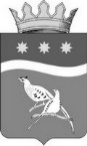 СОВЕТ НАРОДНЫХ ДЕПУТАТОВ БЛАГОВЕЩЕНСКОГО МУНИЦИПАЛЬНОГО ОКРУГА АМУРСКОЙ ОБЛАСТИ(первый  созыв)РЕШЕНИЕПринято Советом народных депутатов Благовещенского муниципального округа от  «07»__10___ 2022г